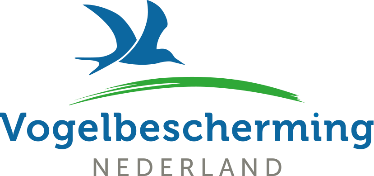 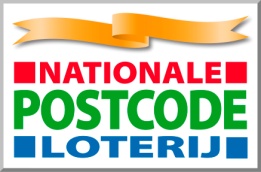 Het IJsvogelfonds biedt vogelwerkgroepen de mogelijkheid financiële steun te krijgen voor de uitvoering van lokale projecten.  Het IJsvogelfonds streeft ernaar om projecten te ondersteunen die een voorbeeld zijn voor anderen, die vernieuwend zijn, bijdragen aan kennisvergroting of -verspreiding en mensen bindt en betrekt bij natuurbescherming. Per vogelwerkgroep kan een project met maximaal € 5.000 worden gehonoreerd. Al kennen we dat maximumbedrag alleen in hoogst uitzonderlijke gevallen toe, bij bijzonder originele of innovatieve projecten.Voor meer informatie, waaronder het reglement, zie:http://www.vogelbescherming.nl/vogels_beschermen/vogelwerkgroepen/ijsvogelfondsof vraag het Gert Ottens (030-6937759, : gert.ottens@vogelbescherming.nl)Om deel te nemen aan het IJsvogelfonds dient u dit deelnameformulier volledig (tot max. 4 pagina’s ) in te vullen en voor 15 april 2023 op te sturen per post of e-mail naar: P: Vogelbescherming Nederland, t.a.v. Gert Ottens, Postbus 925, 3700 AX, ZeistE: : gert.ottens@vogelbescherming.nlGegevens deelnemerTitel van uw projectvoorsteltitelInleidingGeef kort de aanleiding weer, het probleem (of de uitdaging) dat aangepakt zal worden: waarom is het belangrijk, wat betekent het voor de vogels, en voor welke leefgebieden/vogels in het bijzonder?Doel Geef een omschrijving van het doel van het project.Werkwijze en uitvoeringKort overzicht van het wat, hoe en wie: welke activiteiten worden ondernomen, wie zullen deze uitvoeren en met wie wordt samengewerkt?OriginaliteitWat is nieuw, origineel en veelbelovend aan uw projectinitiatief?Product/beoogd resultaat van het projectGeef kort aan wat het concrete resultaat van het project zal zijn. Maak het resultaat zo concreet mogelijk, bv. realisatie van x meter houtwal, zoveel mensen bereikt, etc.Geef aan welke vogels profijt zullen hebben van dit project. Toepasbaarheid en voorbeeldwerkingGeef aan in welke mate dit project toepasbaar is door anderen of is op te schalen naar andere situaties en gebieden. Hoe kunnen anderen (bijvoorbeeld andere vrijwillige vogelbeschermers) hun ‘voordeel’ doen met dit project ten behoeve van de bescherming van vogels?PlanningGeplande start- en einddatum van het project.CommunicatieGeef aan hoe de communicatie over de resultaten van het project zal plaatsvinden: hoe (brochure, persbericht, stukje website, bijeenkomst, etc. ) en voor wie? BegrotingSpecificeer de kosten van het project:				 ,-				 ,-				 ,-				 ,-Totaal			 ,-FinancieringIndien u op dit moment al gedeeltelijke financiering (in aanvraag) hebt voor dit project, geef dit dan aan.Naam vogelwerkgroepNaam contactpersoonAdresPostcode en plaatsTelefoonE-mail